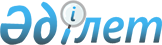 Об изменении границ села Бейнеу и Саргинского сельского округа Бейнеуского районаРешение Мангистауского областного маслихата от 8 декабря 2016 года № 6/72 и Постановление акимата Мангистауской области от 8 декабря 2016 года № 366. Зарегистрировано Департаментом юстиции Мангистауской области 18 января 2017 года № 3256      Примечание РЦПИ.

      В тексте документа сохранена пунктуация и орфография оригинала.

      В соответствии с законами Республики Казахстан от 8 декабря 1993 года "Об административно-территориальном устройстве Республики Казахстан", от 23 января 2001 года "О местном государственном управлении и самоуправлении в Республике Казахстан" акимат области ПОСТАНОВЛЯЕТ и областной маслихат РЕШИЛ:

      1. Изменить границы села Бейнеу Бейнеуского района и Саргинского сельского округа Бейнеуского района путем включения в границы села Бейнеу части земель промышленности Саргинского сельского округа общей площадью 7200,0 гектаров, согласно приложению к настоящему постановлению и решению.

      2. Руководителю аппарата Мангистауского областного маслихата обеспечить государственную регистрацию настоящего постановления и решения в органах юстиции, его официальное опубликование в информационно-правовой системе "Әділет" и в средствах массовой информации.

      3. Контроль за исполнением настоящего постановления и решения возложить на заместителя акима области Нургазиеву Б.Г.

      4. Настоящее постановление и решение вступает в силу со дня государственной регистрации в органах юстиции и вводится в действие по истечении десяти календарных дней после дня его первого официального опубликования.

 Экспликация земель, исключаемых из границ Саргинского  сельского округа Бейнеуского района и включаемых в  границы села Бейнеу Бейнеуского района
					© 2012. РГП на ПХВ «Институт законодательства и правовой информации Республики Казахстан» Министерства юстиции Республики Казахстан
				
      Аким области

А. Айдарбаев

      Председатель сессии

О. Казахбаев

      Секретарь областного маслихата

Б. Жусупов
Приложение 
к постановлению акимата Мангистауской области от 8 декабря 2016 года № 366 и решению Мангистауского областного маслихата от 8 декабря 2016 года № 6/72Наименование землепользователей


Общая площадь (гектар)


Площадь земель в границах Саргинского сельского округа до исключения земель

32204,2380

Площадь части земель, исключаемых из границ Саргинского сельского округа 

7200,0

Площадь земель в границах Саргинского сельского округа после исключения земель

25004,2380

Площадь земель в границах села Бейнеу до включения земель

43622,0427

Площадь части земель, включаемых в границы села Бейнеу

7200,0

Площадь земель в границах села Бейнеу после включения земель

50822,0427

